Όνομα:				 Ημερομηνία: 	/ 	/  	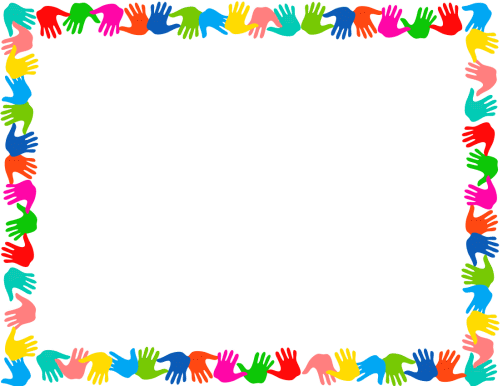 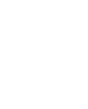 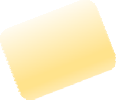 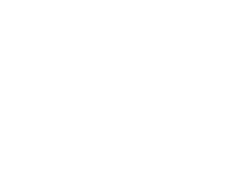 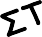 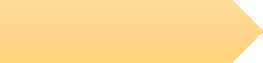 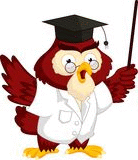 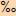 Στο πρόβλημα γνωρίζουμε:Τον μισθό που είναι 900 €	(Αρχική Τιμή)Την αύξηση που είναι  5%	(ποσοστό αύξησης) Ζητάμε το νέο μισθό , μετά την αύξηση (Τελική Τιμή)1ος ΤρόποςA.	Πρέπει να βρούμε πόσα χρήματα (€) θα είναι η αύξηση.3.	ΓΝΩΡΙΖΩ ΟΤΙ : 5% = 5/100 = 0,05Για να βρούμε το 5% στα 900 € κάνουμε τον πολ/σμό: 900 . 0,05 = 45 €	η αύξηση που θα πάρει.Β . Βρίσκω τον	νέο μισθό.Προσθέτω τον	μισθό που έπαιρνε (900 €)  με	την αύξηση (45 €)Τελική Τιμή = Αρχική Τιμή + Αύξηση900 + 45 = 945 €	ο	νέος μισθός2ος Τρόπος: Με πίνακα όπως στα ανάλογα ποσά.Αφού τα ποσά είναι ανάλογα λύνουμε με τα σταυρωτά γινόμενα:100 • χ = 5 . 900  ->100 • χ = 4500 -> χ  = 4500 : 100 -> χ = 45 €	η αύξησηΕπομένως ο νέος μισθός θα είναι :	900 + 45 = 945 €3ος Τρόπος: Με πίνακα πάλι ,	βρίσκοντας απευθείας την Τελική Τιμή (μισθό)ΣΚΕΦΤΟΜΑΙ : Αν ο Αρχικός μισθός ήταν 100 € ,	ο	Νέος μισθός (μετά την αύξηση) θα είναι 100 + 5 (αύξηση) = 105 €Αφού τα ποσά είναι ανάλογα λύνουμε με τα σταυρωτά γινόμενα:100 • χ = 105 . 900 ->100 • χ = 94.500 -> χ = 94.500 : 100 -> χ = 945€Τελικός μισθός (ο νέος, μετά την αύξηση)1ος ΤρόποςA.	Πρέπει να βρούμε πόσα χρήματα (€) θα είναι η έκπτωση.ΓΝΩΡΙΖΩ ΟΤΙ : 20% = 20/100 = 0,20Για να βρούμε το 20% στα 170 € κάνουμε τον πολ/σμό: 170 • 0,20 = 34 €	η έκπτωση.Β . Βρίσκω τη νέα τιμή πώλησης , μετά την έκπτωση.Αφαιρώ από την Αρχική Τιμή του ποδηλάτου (170 €) την έκπτωση (34 €)Τελική Τιμή = Αρχική Τιμή - Έκπτωση170 - 34 = 136 €	η	νέα τιμή (Τελική τιμή - Τιμή μετά την έκπτωση)2ος Τρόπος: Με πίνακα όπως στα ανάλογα ποσά.ΣΚΕΦΤΟΜΑΙ :Αν η Αρχική Τιμή ήταν 100 € (πριν την έκπτωση)  η	έκπτωση θα ήταν	20 €Τώρα που η Αρχική Τιμή είναι 170 € ποια είναι η έκπτωση;Αφού τα ποσά είναι ανάλογα λύνουμε με τα σταυρωτά γινόμενα:100 • x = 20 • 170 -> 100 • x = 3.400 -> x  = 3.400 : 100 -> x = 34 €	η έκπτωσηΑφαιρώ την έκπτωση (34 €) από την Αρχική Τιμή για να βρω την Τελική Τιμή (μετά την έκπτωση).170 - 34 = 136 €	η Τελική Τιμή	(μετά την έκπτωση)3ος Τρόπος: Με πίνακα πάλι ,	βρίσκοντας απευθείας την Τελική Τιμή (μετά την έκπτωση)ΣΚΕΦΤΟΜΑΙ :Αν η Αρχική Τιμή ήταν 100 € (πριν την έκπτωση)  η	Τελική Τιμή (μετά την έκπτωση) θα ήταν	80 €	(100-20)Τώρα που η Αρχική Τιμή είναι 170 €	ποια είναι η Τελική Τιμή;λύνουμε με τα σταυρωτά γινόμενα:100•x = 80 . 170 -> 100 • x = 13.600  -> x  = 13.600 : 100 -> x = 136 €	η ΤελικήΤιμή πώλησηςΠροβλήματα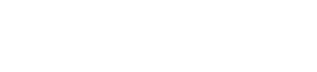 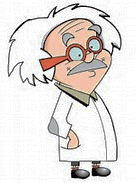 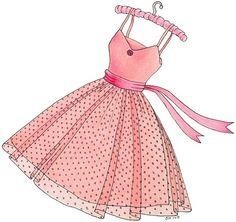 Πέρυσι το ενοίκιο στο σπίτι που μένει η Ελένη ήταν 300€. Φέτος αυξήθηκε κατά 20 % . Πόσο είναι τώρα το ενοίκιο που πληρώνει η Ελένη ;(Να λυθεί με πολλαπλασιασμό και με πίνακα τιμών)	ΛύσηΑπάντηση::Το νέο ενοίκιο είναι	 	Σ’ ένα φόρεμα αξίας 60 € γίνεται έκπτωση 25 %. Πόσο θα πληρώσω για να το αγοράσω ; (Με πίνακα υπολογίζοντας κατευθείαν την Τελική τιμή)                                                                     ΛύσηΑπάντηση:  		3.	Ο μηνιαίος μεικτός μισθός ενός εργάτη είναι 900 € και σε αυτόν γίνονται κρατήσεις 23%. Πόσες είναι οι κρατήσεις και ποιος είναι ο καθαρός μισθός του εργάτη; ( λύνω  με  απλή μέθοδο των τριών).                                          Λύση           Απάντηση :  	Αρχική Τιμή (αρχικός μισθός)100900Αύξηση5χΑρχική Τιμή (αρχικός μισθός)100900Τελικός μισθός (μετά την αύξηση)105χΑρχική Τιμή (πριν την έκπτωση)100170Έκπτωση20χΑρχική Τιμή (πριν την έκπτωση)100170Τελική Τιμή (Μετά την έκπτωση)80χΑρχική τιμή(παλιό ενοίκιο)100Αύξηση100χ